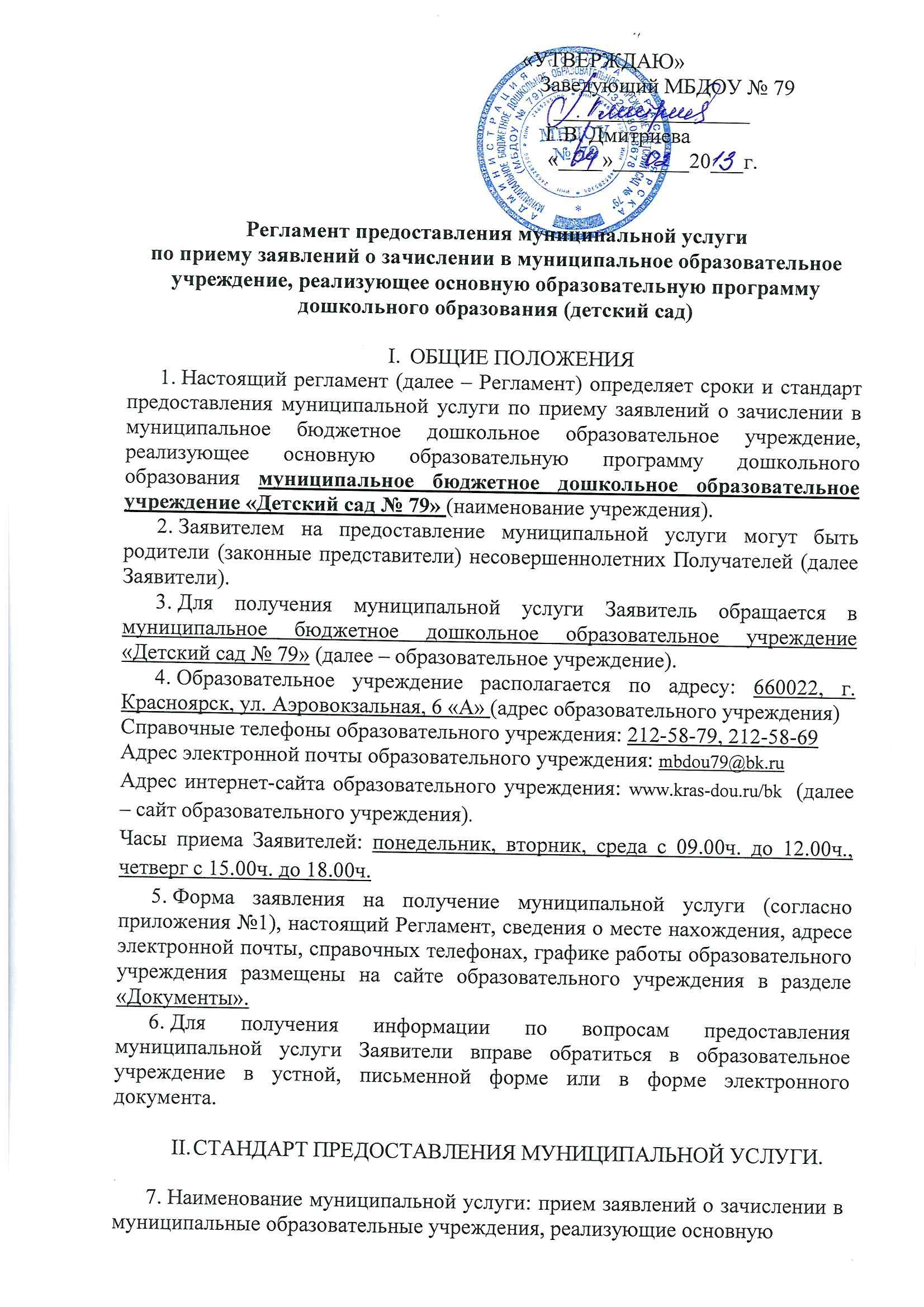  образовательную программу дошкольного образования (детские сады)       (далее – муниципальная услуга).Номер муниципальной услуги в соответствии с разделом реестра    муниципальных услуг города Красноярска «Услуги, оказываемые муниципальными учреждениями и иными организациями, в которых размещается муниципальное задание (заказ), выполняемое (выполняемый) за счет средств бюджета города» - 01/1/01.Предоставление муниципальной услуги осуществляется образовательным учреждением.Результатом предоставления муниципальной услуги являются:      - зачисление ребенка, ранее поставленного на соответствующий учет, образовательное учреждение;      - мотивированный отказ в предоставлении муниципальной услуги.Предоставление муниципальной услуги осуществляется в соответствии со следующими правовыми актами:  Федеральным законом № 273-ФЗ от 29 декабря 2012г. «Об образовании»;  Федеральным законом от 02.05.2006 № 59-ФЗ «О порядке рассмотрения обращений граждан Российской Федерации»;  Приказом от 27 октября 2011 г. N 2562 Министерства Образования и Науки Российской Федерации "Об утверждении типового положения о дошкольном образовательном учреждении»;   Федеральным  законом от 27.06.2006  №152 –ФЗ «О персональных данных»;   Федеральным законом от 02.05.2006  №152 –ФЗ «О порядке рассмотрения обращений граждан РФ»;   Федеральным законом от 27.07.2010 №210-ФЗ "Об организации предоставления государственных и муниципальных услуг";    Распоряжением  Правительства Российской Федерации от 25.04.2011 №729-р «Перечень услуг, оказываемых государственными и муниципальными учреждениями и другими организациями, в которых размещаются государственное задание (заказ) или муниципальное задание (заказ), подлежащих включению в реестры государственных или муниципальных услуг и представляемых в электронной форме»;   Постановлением Главы города от 22.05.2007 № 304 «Об утверждении положения о порядке комплектования муниципальных дошкольных образовательных учреждений и дошкольных групп муниципальных образовательных учреждений города Красноярска», а также дополнениями и изменениями к нему;  Уставом МБДОУ № 79 и иными нормативными правовыми актами, регулирующими отношения, возникающие в связи с предоставлением муниципальных услуг.Максимальный срок предоставления муниципальной услуги в случае письменного обращения Заявителя не должен превышать 10 дней со дня регистрации письменного обращения в порядке, установленном действующим законодательством.Прием заявлений для зачисления ребенка в образовательное учреждение осуществляется в день поступления заявления от заявителя. Если заявление поступило в выходные или праздничные дни, то услуга оказывается в следующий за ними рабочий день.Зачисление ребенка в образовательное учреждение осуществляется в день предоставления в образовательное учреждение следующих документов: - направления, выданного районным управлением или главным управлением образования;- заявления родителя (законного представителя) ребенка;- свидетельства о рождении ребенка;- медицинской карты ребенка;- документа, удостоверяющего личность одного из родителей (законных представителей);- документа о регистрации ребенка по месту жительства или по месту пребывания на закрепленном за МБДОУ микроучастке;- заключение психолого-медико-педагогической комиссии (для детей с ограниченными возможностями здоровья).- копия финансово-лицевого счета Сбербанка России.Основания для отказа в приеме документов отсутствуют.Основанием для отказа в приеме заявления для предоставления услуги является:- наличие в заявлении сведений, противоречащих предоставленным документам.Основанием для отказа в предоставлении муниципальной услуги является:- отсутствие необходимых документов, указанных в пункте 14 настоящего регламента; - наличие в заявлении сведений, противоречащих предоставленным документам;- достижение ребенком возраста 8 лет;- наличие медицинских противопоказаний к посещению ребенком МБДОУ. Муниципальная услуга предоставляется бесплатно.Максимальный срок ожидания в очереди при подаче заявления при предоставлении услуги: - рассмотрение заявления при подаче его заявителем в образовательное учреждение осуществляется в присутствии заявителя; - максимальный срок ожидания в очереди при подаче заявления путем обращения к руководителю учреждения (уполномоченному лицу) до момента приема заявления должен составлять не более 15 минут.Требования к помещениям, в которых предоставляется муниципальная услуга: - помещения для предоставления муниципальной услуги размещаются преимущественно на первом этаже здания МБДОУ; - в месте предоставления муниципальной услуги предусматриваются места для ожидания, приема Заявителей, которые оборудуются стульями (креслами) и столами и обеспечиваются писчей бумагой и письменными принадлежностями (для записи информации);- в указанном помещении или при входе в него размещается стенд с информацией и образцами документов, предоставляемых при подаче заявления на оказание услуги; - рабочее место должностных лиц, участвующих в предоставлении услуги, оборудуется телефоном, копировальным аппаратом, компьютером и другой оргтехникой, позволяющей своевременно и в полном объеме организовать предоставление услуги;- в местах предоставления муниципальной услуги на видном месте размещаются схемы расположения средств пожаротушения и путей эвакуации посетителей и должностных лиц.Для инвалидов должны обеспечиваться:- условия для беспрепятственного доступа в помещение учреждения;-возможность самостоятельного передвижения по территории, на которой расположено помещение учреждения, а также входа в помещение и выхода из него, посадки в транспортное средство и высадки из него;Специалисты учреждения, на которых решением заведующего возложена обязанность, оказывают инвалидам помощь в преодолении барьеров, мешающих получению ими информации о муниципальной услуге наравне с другими лицами. Для приема граждан, обратившихся за получением муниципальной услуги, выделяются отдельные помещения, снабженные соответствующими указателями. Рабочие кабинеты специалистов МБДОУ оснащаются настенной вывеской с указанием наименования кабинета. Указатели должны быть четкими, заметными и понятными, с дублированием необходимой для инвалидов звуковой либо зрительной информации, или предоставлением текстовой и графической информации знаками, выполненными рельефно-точечным шрифтом Брайля.Специалисты МБДОУ при необходимости оказывают инвалидам помощь, необходимую для получения в доступной для них форме информации о правилах предоставления муниципальной услуги, в том числе об оформлении необходимых для получения муниципальной услуги документов, о совершении ими других необходимых для получения муниципальной услуги действий.В МБДОУ обеспечивается:- допуск на объект сурдопереводчика, тифлосурдопереводчика;- сопровождение инвалидов, имеющих стойкие нарушения функции зрения и самостоятельного передвижения по учреждению;- допуск собаки-проводника при наличии документа, подтверждающего ее специальное обучение, выданного по форме и в порядке, установленных федеральным органом исполнительной власти, осуществляющим функции по выработке и реализации государственной политики и нормативно-правовому регулированию в сфере социальной защиты населения;- предоставление инвалидам по слуху услуги с использованием русского жестового языка, в том числе специалистами диспетчерской службы видеотелефонной связи для инвалидов по слуху Красноярского края.Услуги диспетчерской службы для инвалидов по слуху предоставляет оператор - сурдопереводчик Красноярского регионального отделения Общероссийской общественной организации инвалидов «Всероссийское общество глухих», который располагается по адресу: г. Красноярск, ул. Карла Маркса, д. 40 (второй этаж. Режим работы: ежедневно с 09.00 до 18.00 часов (кроме выходных и праздничных дней). Телефон/факс: 8 (391) 227-55-44. Мобильный телефон (SMS): 8-965-900-57-26., E- mail: kraivog@mail.ru, Skype: kraivog. ooVoo: kraivog.».     Места предоставления муниципальной услуги оборудуются средствами пожаротушения и оповещения о возникновении чрезвычайной ситуации.Консультации по вопросам предоставления услуги проводятся руководителем (уполномоченным лицом) образовательного учреждения по следующим вопросам: - перечень документов, необходимых для предоставления услуги; - комплектности (достаточности) представленных документов;- время приема документов;- сроки предоставления услуги;- порядок обжалования действий (бездействия) и решений, осуществляемых и принимаемых в ходе предоставления услуги.Консультации предоставляются в течение всего срока предоставления услуги.    Консультации по порядку предоставления услуги осуществляются образовательным учреждением бесплатно. Показателями доступности и качества муниципальной услуги являются:1) доступность муниципальной услуги:- простота и рациональность процесса предоставления муниципальной услуги;- ясность и качество информации о порядке предоставления муниципальной услуги;- количество и удаленность мест предоставления муниципальной услуги;2) качество предоставления муниципальной услуги:- показатели точности обработки данных должностными лицами;- правильность оформления документов;- качество процесса обслуживания Заявителей;3) своевременность и оперативность предоставления муниципальной услуги.III. СОСТАВ, ПОСЛЕДОВАТЕЛЬНОСТЬ И СРОКИ ВЫПОЛНЕНИЯ ПРОЦЕДУР (ДЕЙСТВИЙ), ТРЕБОВАНИЯ К ПОРЯДКУ ИХ ВЫПОЛНЕНИЯПредоставление муниципальной услуги включает в себя следующие процедуры:1)прием и рассмотрение заявления; 2)зачисление ребенка в образовательное учреждение.Последовательность процедур предоставления муниципальной услуги представлена на блок-схеме (приложение 2 к настоящему Регламенту).Прием и рассмотрение заявления:1) основанием для начала процедуры является подача заявителем в образовательное учреждение заявления;2) руководитель образовательного учреждения (уполномоченное лицо):- регистрирует поступившее заявление;-осуществляет проверку предоставленных документов на полноту и правильность их оформления; - устанавливает наличие (отсутствие) возможности оказания услуги (приема заявления). 3)ответственным за выполнение процедуры является руководитель образовательного учреждения (уполномоченное лицо); 4) срок выполнения  процедуры составляет 3 рабочих дня;5) результатом выполнения процедуры является уведомление  заявителя (устно или письменно) о приеме заявления, либо об отказе в приеме заявления с указанием конкретной причины отказа.      Заявителю может быть отказано в приеме заявления или предоставлении муниципальной услуги в случае, предусмотренном п. 15, 16 настоящего регламента.Зачисление ребенка в образовательное учреждение.1) Основанием для начала процедуры является наличие всех документов, указанных в п. 14 настоящего регламента.2) Заявитель уведомляется о принятии решения о зачислении ребенка в образовательное учреждение. Уведомление направляется в день принятия решения. Уведомление производится способами, обеспечивающими оперативность получения заявителем указанной информации (устно, письменно, телефонограмма, факс, электронная почта). Специалист обязан удостовериться в получении заявителем соответствующей информации в день ее отправки. Ответственным за выполнение процедуры является руководитель образовательного учреждения (уполномоченное лицо). 3) Заявитель подтверждает свое намерение о зачислении его ребенка в     образовательное учреждение или отказывается от получения услуги.4)   В случае подтверждения заявителем своего намерения о получении услуги руководитель образовательного учреждения  издает приказ о зачислении ребенка заявителя в учреждение и заключает с родителем (законным представителем) ребенка договор, включающий в себя права, обязанности и ответственность сторон, возникающие в процессе обучения, воспитания, развития, присмотра, ухода и оздоровления детей, длительность пребывания ребенка в учреждении, а также расчет размера платы, взимаемой с родителей (законных представителей) за содержание ребенка в учреждении. Договор составляется в двух экземплярах, один из которых хранится в личном деле ребенка, другой - у родителей (законных представителей) ребенка.5)  При приеме ребенка в учреждение его руководитель обязан ознакомить родителей (законных представителей) с уставом учреждения, лицензией на право ведения образовательной деятельности, основными образовательными программами, реализуемыми этим учреждением, и другими документами, регламентирующими организацию образовательного процесса в учреждении. Факт ознакомления с документами фиксируется в заявлении о приеме и заверяется личной подписью родителей (законных представителей) ребенка.6)  Срок выполнения  процедуры составляет 3 рабочих дня. 7)  Результатом процедуры является зачисление ребенка в образовательное учреждение, либо отказ в зачислении в случаях предусмотренных  п. 17 настоящего регламента. В случае отказа в зачислении заявителю направляется уведомление с указанием причины отказа. Уведомление направляется в течение 7 рабочих дней с момента предоставления в образовательное учреждение документов, предусмотренных, п. 14  настоящего регламента.     Уведомление производится способами, обеспечивающими оперативность получения заявителем указанной информации (устно, письменно, телефонограмма, факс, электронная почта и т.п.). Специалист обязан удостовериться в получении заявителем соответствующей информации.IV. ФОРМЫ КОНТРОЛЯ ЗА ИСПОЛНЕНИЕМ РЕГЛАМЕНТА.Контроль за соблюдением специалистами образовательного учреждения положений настоящего Регламента и иных нормативных правовых актов, устанавливающих требования к предоставлению муниципальной услуги, а также за принятием ими решений осуществляется в форме проведения текущего контроля, плановых и внеплановых проверок.Текущий контроль осуществляется непосредственно при предоставлении муниципальной услуги конкретному Заявителю руководителем образовательного учреждения в отношении специалистов образовательного учреждения, выполняющих процедуры в рамках предоставления муниципальной услуги.    Текущий контроль осуществляется путем проверки своевременности, полноты и качества выполнения процедур в рамках предоставления муниципальной услуги.Плановые или внеплановые проверки проводятся на основании приказа руководителя образовательного учреждения. Периодичность проведения плановых проверок определяется руководителем образовательного учреждения самостоятельно, но не реже одного раза  в год.Внеплановые проверки соблюдения  специалистами образовательного учреждения настоящего  Регламента и иных нормативных правовых актов, устанавливающих требования  к предоставлению муниципальной услуги, а также принятия ими решений проводятся руководителем образовательного учреждения или его заместителем при поступлении информации о несоблюдении специалистами образовательного учреждения требований настоящего Регламента  либо по требованию органов государственной власти, обладающих контрольно-надзорными полномочиями.Персональная ответственность специалистов образовательного учреждения за выполнение процедур закрепляется в их должностных инструкциях в соответствии с требованиями законодательства и правовых актов города.По результатам проведенных проверок, оформленных документально в установленном порядке, в случае выявления нарушений прав Заявителей руководителем образовательного учреждения осуществляется привлечение виновных лиц к ответственности  в соответствии с законодательством Российской Федерации.Контроль за полнотой и качеством предоставления муниципальной услуги со стороны граждан, их объединений  и организаций осуществляется посредством рассмотрения в установленном действующим законодательством порядке поступивших  в образовательное учреждение либо в администрацию района и города индивидуальных или коллективных обращений.V. ДОСУДЕБНОЕ (ВНЕСУДЕБНОЕ) ОБЖАЛОВАНИЕ ЗАЯВИТЕЛЕМ РЕШЕНИЙ И ДЕЙСТВИЙ (БЕЗДЕЙСТВИЯ) ОБРАЗОВАТЕЛЬНОГО УЧРЕЖДЕНИЯ, ПРЕДОСТАВЛЯЮЩЕГО МУНИЦИПАЛЬНУЮ УСЛУГУ, ДОЛЖНОСТНОГО ЛИЦА ОБРАЗОВАТЕЛЬНОГО  УЧРЕЖДЕНИЯ, ПРЕДОСТАВЛЯЮЩЕГО МУНИЦИПАЛЬНУЮ УСЛУГУ.5.1. Заявитель может обратиться с жалобой в следующих случаях:1) нарушение срока регистрации запроса заявителя о предоставлении муниципальной услуги;2) нарушение срока предоставления муниципальной услуги;3) требование у заявителя документов, не предусмотренных муниципальными правовыми актами для предоставления муниципальной услуги;4) отказ в приеме документов, предоставление которых предусмотрено муниципальными правовыми актами для предоставления муниципальной услуги, у заявителя;5) отказ в предоставлении муниципальной услуги, если основания отказа не предусмотрены муниципальными правовыми актами;6) затребование с заявителя при предоставлении муниципальной услуги платы, не предусмотренной муниципальными правовыми актами;7) отказ образовательного учреждения, предоставляющего муниципальную услугу, должностного лица образовательного учреждения, предоставляющего муниципальную услугу, в исправлении допущенных опечаток и ошибок в выданных в результате предоставления муниципальной услуги документах либо нарушение установленного срока таких исправлений.5.2. Общие требования к порядку подачи и рассмотрения жалобы1. Жалоба подается в письменной форме на бумажном носителе, в электронной форме в образовательное учреждение, предоставляющее муниципальную услугу. Жалобы на решения, принятые руководителем образовательного учреждения, предоставляющего муниципальную услугу, подаются в вышестоящий орган (при его наличии) либо в случае его отсутствия рассматриваются непосредственно руководителем образовательного учреждения, предоставляющего муниципальную услугу.2. Жалоба может быть направлена по почте, через многофункциональный центр, с использованием информационно-телекоммуникационной сети «Интернет», официального сайта образовательного учреждения, предоставляющего муниципальную услугу, единого портала государственных и муниципальных услуг либо регионального портала государственных и муниципальных услуг, а также может быть принята при личном приеме заявителя.3. Жалоба должна содержать:1) наименование образовательного учреждения, предоставляющего муниципальную услугу, должностного лица образовательного учреждения, предоставляющего муниципальную услугу, решения и действия (бездействие) которых обжалуются;2) фамилию, имя, отчество (последнее - при наличии), сведения о месте жительства заявителя - физического лица либо наименование, сведения о месте нахождения заявителя - юридического лица, а также номер (номера) контактного телефона, адрес (адреса) электронной почты (при наличии) и почтовый адрес, по которым должен быть направлен ответ заявителю;3) сведения об обжалуемых решениях и действиях (бездействии) образовательного учреждения, предоставляющего муниципальную услугу, должностного лица образовательного учреждения, предоставляющего муниципальную услугу;4) доводы, на основании которых заявитель не согласен с решением и действием (бездействием) образовательного учреждения, предоставляющего муниципальную услугу, должностного лица образовательного учреждения, предоставляющего муниципальную услугу. Заявителем могут быть представлены документы (при наличии), подтверждающие доводы заявителя, либо их копии.4. Жалоба, поступившая в образовательное учреждение, предоставляющее муниципальную услугу, подлежит рассмотрению должностным лицом, наделенным полномочиями по рассмотрению жалоб, в течение пятнадцати рабочих дней со дня ее регистрации, а в случае обжалования отказа образовательного учреждения, предоставляющего муниципальную услугу, должностного лица образовательного учреждения, предоставляющего муниципальную услугу, в приеме документов у заявителя либо в исправлении допущенных опечаток и ошибок или в случае обжалования нарушения установленного срока таких исправлений - в течение пяти рабочих дней со дня ее регистрации. 5. По результатам рассмотрения жалобы образовательное учреждение, предоставляющее муниципальную услугу, принимает одно из следующих решений:1) удовлетворяет жалобу, в том числе в форме отмены принятого решения, исправления допущенных образовательным учреждением, предоставляющим муниципальную услугу, опечаток и ошибок в выданных в результате предоставления муниципальной услуги документах, возврата заявителю денежных средств, взимание которых не предусмотрено муниципальными правовыми актами, а также в иных формах;2) отказывает в удовлетворении жалобы.6. Не позднее дня, следующего за днем принятия решения, указанного в подпункте 5, заявителю в письменной форме и по желанию заявителя в электронной форме направляется мотивированный ответ о результатах рассмотрения жалобы.7. В случае установления в ходе или по результатам рассмотрения жалобы признаков состава административного правонарушения или преступления должностное лицо, наделенное полномочиями по рассмотрению жалоб в соответствии с подпунктом 1, незамедлительно направляет имеющиеся материалы в органы прокуратуры. Приложение  1 к регламенту предоставления муниципальной услуги Заведующему муниципального бюджетного  дошкольного  образовательного учреждения«Детский сад № 79 »Г.В. ДмитриевойОт родителей (законных представителей) ребенка:мать __________________________________________________________________________;                                                           (ф.и.о., полностью)  отец___________________________________________________________________________;                                                           (ф.и.о., полностью)  Адрес места жительства ребенка, его родителей (законных представителей), контактные телефоны родителей (законный представителей): ____________________________________________________________________________________________________________________                                                                (место проживания)__________________________________________________________________________________________________________________________________________________________________________________________________________________________________________ЗаявлениеПрошу принять моего ребенка ______________________________________________(Ф.И.О. ребенка, дата и место рождения)__________________________________________________________________________________в муниципальное бюджетное дошкольное образовательное учреждение «Детский сад № 79 ».____________							_______________________     (дата)									(подпись)В соответствии с Федеральным законом №152-ФЗ от 27.07.2006 года «О персональных данных» выражаю свое согласие на обработку (сбор, систематизацию, накопление, хранение, уточнение (обновление, изменение), использование, распространение (передачу) способами, не противоречащими закону, моих персональных данных и данных моего ребенка, а именно: фамилии, имени, отчестве, дате рождения, месте (адресе) жительства, месте работы, семейном положении, и т.д.____________							С уставом учреждения, лицензией на право ведения образовательной деятельности, основными образовательными программами, реализуемыми этим учреждением, Положением о порядке приема, перевода, отчисления детей, с распорядительным актом органа местного самоуправления о закреплении образовательного учреждения за конкретными территориями Центрального района г. Красноярска и другими документами, регламентирующими организацию образовательного процесса, права и обязанности воспитанников  в учреждении ознакомлен (а).___________________		            	           ________________________       (дата)					                               (подпись Заявителя)Приложение  2БЛОК-СХЕМА
предоставления муниципальной услуги по приему заявлений о зачислении в муниципальное образовательное учреждение, реализующее основную образовательную программу дошкольного образования (детский сад)                   Да                                                                                                     Нет           (дата)(подпись Заявителя)Регистрационный номерзаявленияДата, время принятиязаявленияЗаявление принялЗаявление принялРегистрационный номерзаявленияДата, время принятиязаявленияФ.И.О.Подпись